KALENDARZ 2023/2024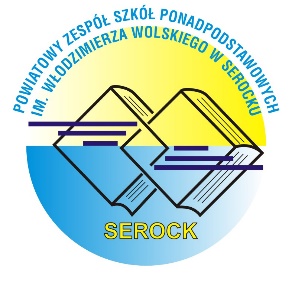 
Dni wolne od zajęć dydaktyczno – wychowawczych:2 listopada, 16 listopada, 10 stycznia, 2 maja, 6-9 maja, 31 majaTerminy wystawiania ocen (proponowane na 2 tygodnie wcześniej):18 grudnia - maturzyści 
4 stycznia - pozostali uczniowie
18 kwietnia – maturzyści
11 czerwca - pozostali uczniowieTerminy informowania o  zagrożeniu oceną niedostateczną:17 listopada – maturzyści
4 grudnia - pozostali uczniowie
18 marca – maturzyści
10 maja pozostali - uczniowieDataWydarzenieWRZESIEŃWRZESIEŃ1.09.Rada Pedagogiczna3.09.Święto Darów Ziemi w Woli Kiełpińskiej04.09.Rozpoczęcie roku szkolnego14.09.Zebranie z rodzicamiPAŹDZIERNIKPAŹDZIERNIK4.10.Próbna ewakuacja2-27.10Praktyki zawodowe dla klasy III TL/TŻ13.10.Dzień Edukacji Narodowej, Ślubowanie Klas PierwszychLISTOPADLISTOPAD9.11.Zebranie z rodzicami – dzień otwarty10.11.Święto Odzyskania Niepodległości, Dzień Patrona 16.11.25-lecie powiatu legionowskiegoGRUDZIEŃGRUDZIEŃ11.12.RYMcerze – spotkanie w ramach projektu profilaktycznego14.12.Klasowe Zespoły Nauczycielskie21.12.Rada Klasyfikacyjna klas maturalnych22.12. Jasełka 23.12.-1.01Zimowa przerwa świątecznaSTYCZEŃSTYCZEŃ09.01.Rada Klasyfikacyjna dla pozostałych klas 9-10.01.Egzaminy zawodowe dla klas V11.01.Zebranie z rodzicami dla wszystkich 15-26.01Ferie zimoweMARZECMARZEC7.03.Zebranie z rodzicami uczniów wszystkich klas (Dzień otwarty)28-31.03Wiosenna przerwa świątecznaKWIECIEŃKWIECIEŃ1 – 2.04.Wiosenna przerwa świąteczna23.04.Rada klasyfikacyjna dla klas maturalnych26.04.Zakończenie roku szkolnego w klasach maturalnych 29.04.Zebranie z rodzicami ( dla klas I – IV )MAJMAJ7.05. – 9.05.Pisemne egzaminy maturalne 13-31.05Praktyki zawodowe dla klas IVCZERWIECCZERWIEC3-7.06.Praktyki zawodowe dla klas IV3-7.06.Egzaminy zawodowe dla klasy III14.06.Rada klasyfikacyjna21.06.Zakończenie roku szkolnego 